Приложение к поручениюДепартамента образования Администрации города Екатеринбургаот 15.03.2021№ _____________Отчет о проведении Недели безопасности в ДОУ №5321.Мероприятия с воспитанниками15.03.21г.-22.03.21г.2.Иные мероприятия Основные проблемы, выявленные в ходе проведения Недели безопасности: ______нет__________________________ФОТООТЧЕТо мероприятиях проведенных в МБДОУ-детский сад №532 в рамках Недели безопасности 15.03.21г.-22.03.21г. Задачи:Разъяснить правила поведения, которые воспитанники должны выполнять неукоснительно, так как от этого зависит их здоровье и безопасность.Формировать знания и представления воспитанников о правилах пожарной безопасности. Воспитывать в детях чувство ответственности, довести до сознания детей, к чему может привести нарушение правил. Приобщать родителей воспитанников к проведению совместных мероприятий, направленных на формирование у детей основ безопасности жизнедеятельности.Результаты по итогам проведенных мероприятий следующие:Дети получили и усвоили знания о правилах  о правилах поведения во время пожара и при других чрезвычайных ситуациях, о поведении дома и на улице, научились применять полученные знания в играх, инсценировках, в повседневной жизни.Активно распространялись знания о правилах поведения при возникновении террористической угрозы.Воспитанники научились регулировать своё поведение в соответствии с различными чрезвычайными ситуациями.Организация мероприятий с детьми, направленных на формированиенавыков антитерро-ристической безопасностиОрганизация мероприятий 
с детьми,направленныхна формирование навыков информационной безопасностиОрганизация мероприятий с детьми, направленных на формирование навыков противопо-жарной безопасности и электробезопасностиОрганизация мероприятий с детьми, направленных на формирование навыков санитарно-эпидемиоло-гической безопасностиОрганизация мероприятий с детьми, направленных на формирование безопасного поведения 
на дорогах, 
и в транспорте, 
в том числе на железной дороге и железнодорож-ном транспортеОрганизация мероприятийс детьми, направленныхна формирование безопасного поведенияна водных объектахПеречень, количество 
и тематика проведенных мероприятий Беседа с детьми:«Терроризму нет!»«Как вести себя с незнакомцем»НОД: «Путешествие в страну безопасности»«Терроризм»«Страна безопасности»«Дети против терроризма»Просмотр мультфильмов«Терроризм угроза обществу!»Игры по безопасностиДидактическая игра «Безопасный город»Сюжетно-ролевая «Стой, чужой пакет!»РисованиеТема: «Терроризму, нет!»Оформление с детьми стенгазеты «Терроризму нет!»Консультация для родителей «Антитеррор».«Терроризм – угроза обществу»НОД «Компьютер и интернет»«Учимся пользоваться интернетом правильно»«Безопасный интернет»Беседа с детьми «Безопасное поведение в сети интернет»«Ознакомление детей с информацией о правилах безопасного поведения в интернет –пространстве»Викторина для детей «Компьютер и я»Чтение сказок «Как мышонок учился безопасному поведению в сети интернет», «Сказка о колобке и интернете»Беседа с детьми и игровая ситуация: «Огонь- добрый, огонь –злой!»,«Правила поведения при пожаре»,«Профессия- пожарный»,  «Чем опасен дым!»,«Когда мамы нет дома»Просмотр мультфильма «Уроки безопасности»,  «Кошкин дом», «Болик и Лелик пожарники».Просмотр презентации  «Юные пожарные», «Детям о правилах пожарной безопасности»Чтение художественной литературы:  «Пожарные собаки» Л. Н.Толстой,  «В дыму» В. Житкова, «Не шали с огнём!» П.ЮрцынышЗагадки, пословицы, поговорки об огне, пожаре.Конкурс рисунков на противопожарную тему: «Огонь - опасная игра! Запомни это детвора!»Кукольный театр для детей «Кошкин дом»,«Спичка-невеличка»Физкультурно-тематический досуг  «Юные помощники пожарных».Сюжетно-ролевые игры«Мы пожарные»«Наш дом».Подвижные игры «Пожарные на учениях», «Самый ловкий».Беседа: «О правильном питании»,«Зачем мыть руки?»«О режиме дня и влиянии его на здоровье человека»«Правильное питание»«Польза прогулок на свежем воздухе»;НОД: «Если хочешь быть здоров!»«Путешествие в страну Чистюлей»Презентация «Как правильно нужно чистить зубы»Игра «Оказание первой помощи»Разучивание стихотворения «Друзья Витамины» О. КовальчукВикторина «Азбука здоровья»НОД «Дорожные знаки»,«Азбука дорожного движения»,«Железнодорожный транспорт»,«Кто работает на железнодорожном транспорте»«Знай и выполняй правила дорожного движения»«Машины на нашей улице»Беседа «Всем ребятам надо знать как по улице шагать»«Мы пассажиры»«Привитие  навыков безопасного поведения на улице и дороге»«Правила для пешеходов»«На наших улицах», «Где должны играть дети»,«Что такое светоотражающая повязка и для чего она нужна»,«Транспорт»Дидактическая игра  «Знаешь ли ты?»«Научи Незнайку ПДД»«Виды транспорта»Игра «Светофор»Игровая ситуация: «Как правильно перейти проезжую часть»,  «Что возьмем с собой в дорогу», «Дорожные знаки»Интерактивная игра по ПДД «Красный, желтый, зеленый»Просмотр мульт фильма  «Правила ПДД»Чтение художественной литературы:«Моя улица» С. Михалков,«Стихи про машины малышам» О.Т. Корнеева.Сюжетно-ролевые игры «Светофор наш друг», «Автобус»«Мчаться по улице автомобили»«Пассажиры»Подвижная игра «Красный, желтый и зеленый»Рисование «Дорожные знаки»Вечер загадок (светофор, зебра, транспорт)Праздник «Путешествие в страну знаков»Конструирование из крупного строительного материала «Гараж для машин»НОД «Правила поведения у водоемах»,Беседа «Осторожно, тонкий лед!»«У воды играем – правила не забываем!»«Чтобы не было беды, будь осторожен у воды!Решение проблемных игровых ситуации «Не зная броду – не суйся в воду»Чтение художественной литературы:  «На льдине» «Наводнение» Б.С Житков, «Полная вода» И.А.Бунин,«Капель» З.Александрова.Просмотр мультфильмов «Уроки осторожности»,«Смешарики. Осторожно, тонкий лед!»Рисование «У пруда», «Весенняя капель»Составление рассказов  на тему «Безопасность на водоемах».Подвижные игры«Море волнуется»«Ручеек»Сюжетно-ролевые игры«Спасатели»Охват (указать количество участников мероприятий)ОО/ДОУ/ОДОПривлечение специалистов других ведомств (указать точное наименование организации без сокращения)Организация работы с работниками образовательных организацийОрганизация мероприятий, направленных на антитеррористическую защищенность объектов образовательных организацийОрганизация работы с родителями (законными представителями) обучающихся по вопросам обеспечения безопасности детей в образовательных организациях и в бытуПеречень, количество и тематика проведенных мероприятий Консультация для педагогов:«Педагогические условия для формирования основ безопасности жизнедеятельности у детей дошкольного возраста»Инструктаж по обеспечению безопасности, антитеррористической защищенности сотрудников и детей в условиях повседневной деятельности.Инструктаж по действиям при обнаружении предмета, похожего на взрывное устройство.Проведение тренировок с сотрудниками ДОУ по действиям при возникновении угрозы совершения террористического акта.Памятка по антитерроруОформление стенда «Обеспечение антитеррористической безопасности»Консультация«Меры обеспечения безопасности в ДОУ при короновирусе»Консультации на стенде «Осторожно, скользкая дорога»«Безопасность ребенка»«Здоровый образ семьи»«Физическое развитие детей»«Здоровое питание»«Берегите детей от огня!»«Опасные ситуации дома»Родительское собрание «Пожарная безопасность»«Безопасное дорожное движение – главное для родителей умение»Беседы с родителями«Применение ремней безопасности и детских удерживающих устройств при перевозке детей в салоне автомобиля»Оформление буклетов «Светофор наш друг», «Правила поведения в транспорте»«Правила безопасного поведения на улице»Папки-раскладушки «Ребенок. Дорога. Безопасность»Анкетирование родителей:«Я и мой ребенок на улицах города»Памятки«Памятка о мерах безопасности на тонком льду и в период весеннего паводка»Охват (указать количество участников мероприятий) ОО/ДОУ/ОДО                      1256  258Привлечение специалистов других ведомств  \(указать точное наименование организации без сокращения)МероприятиеФОТОБеседы с детьми на темы«Юный пожарник», «Научу я братца!», «01- звони скорей!», «Знаете ли вы правила пожарнойбезопасности?»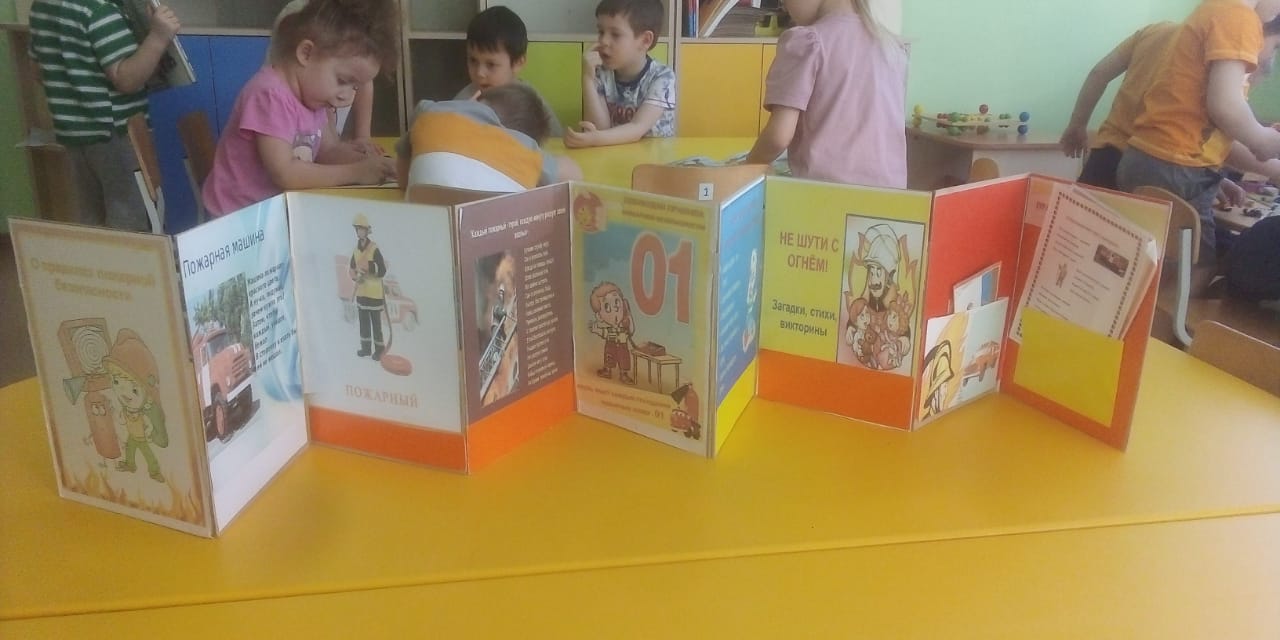 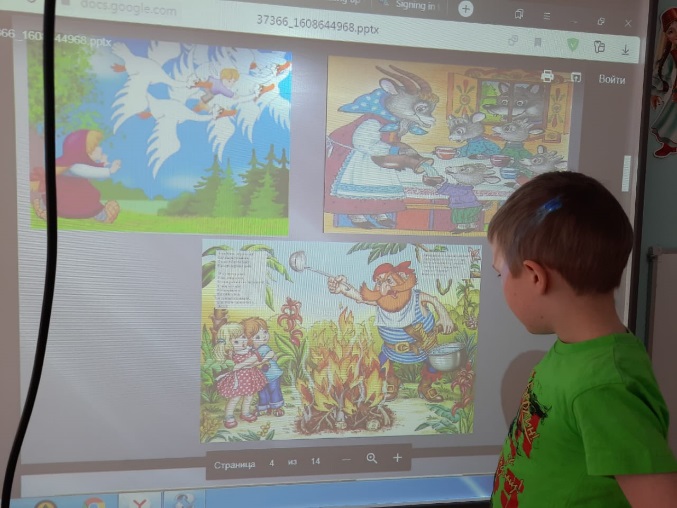 Оформление выставки детскихрисунков по темам: «Огонь -друг огонь- враг»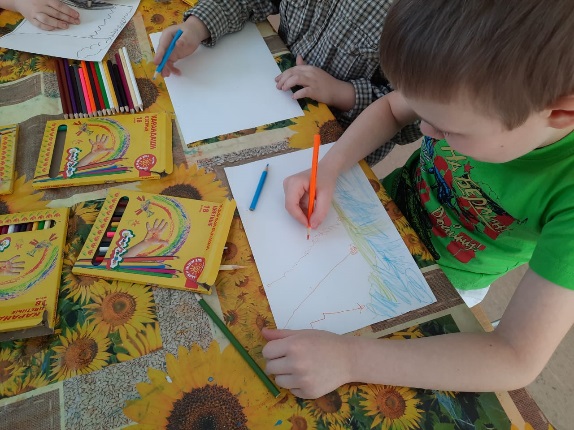 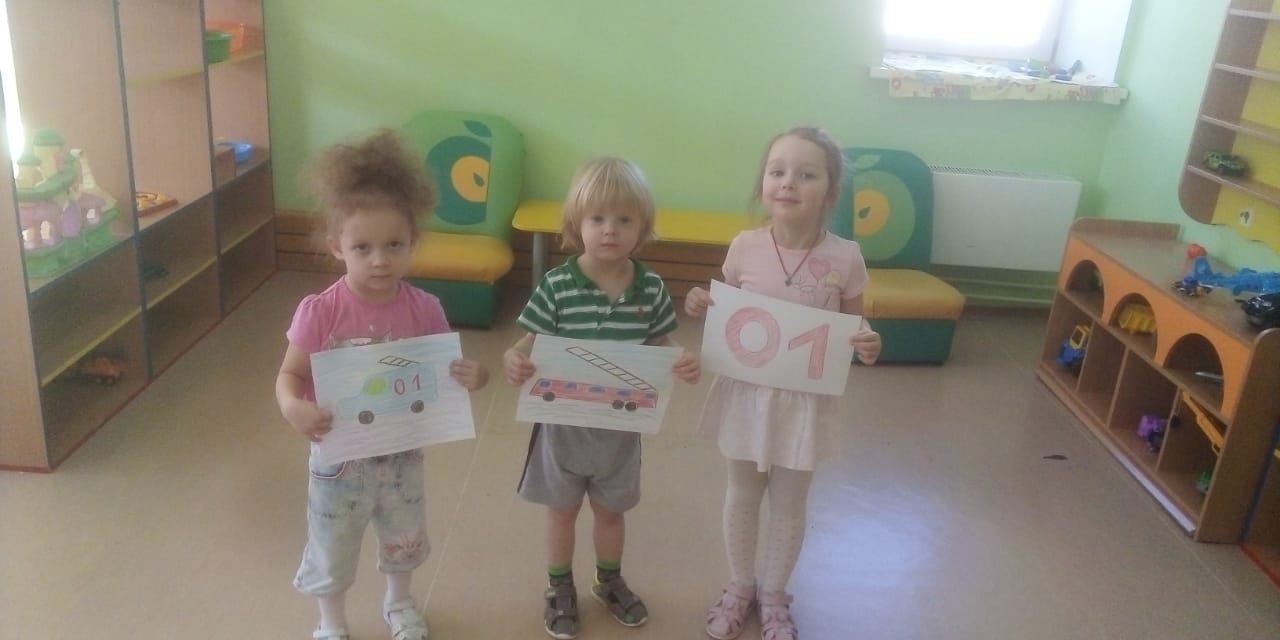 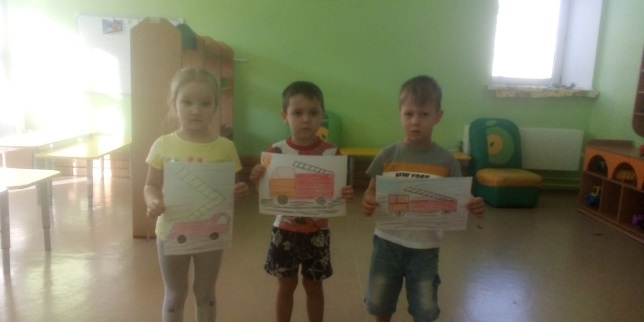 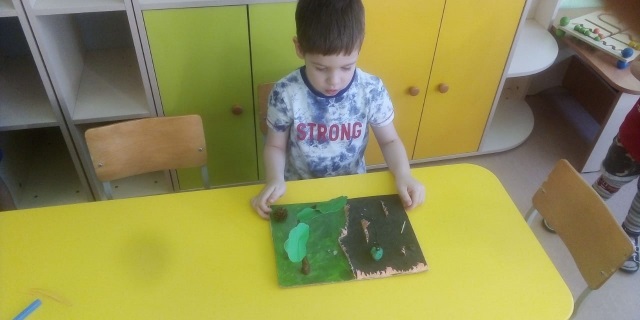 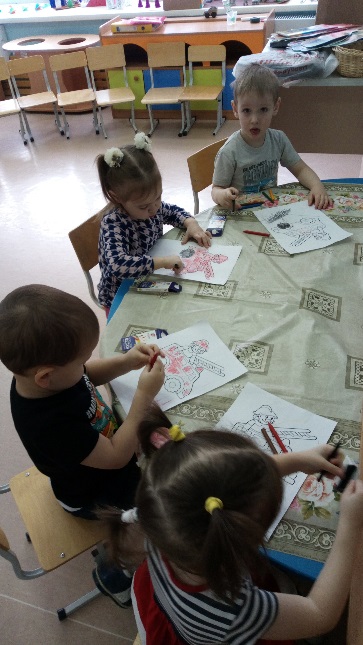 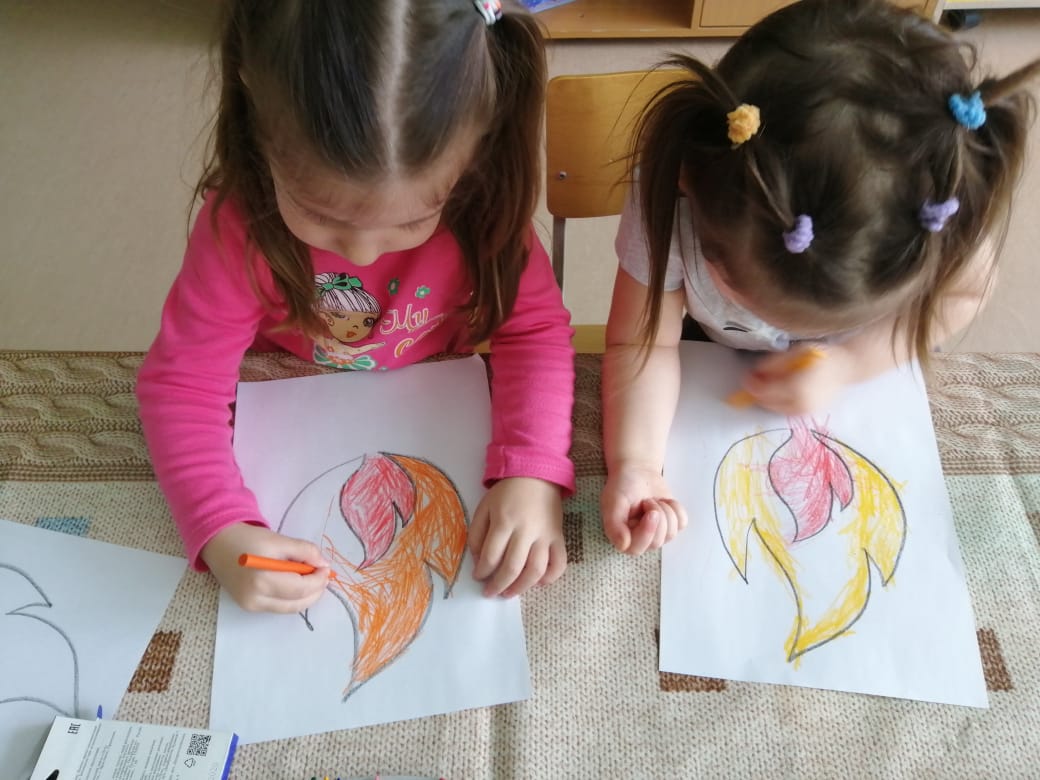 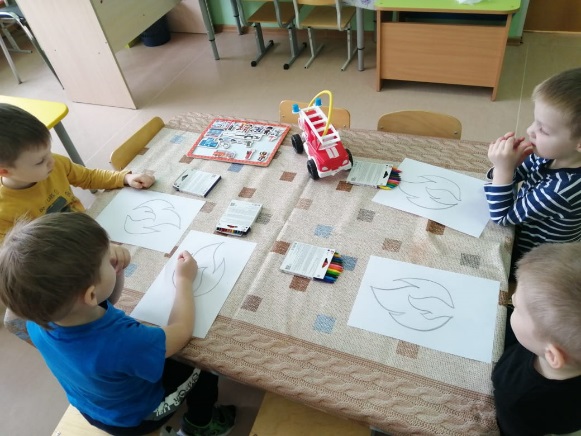 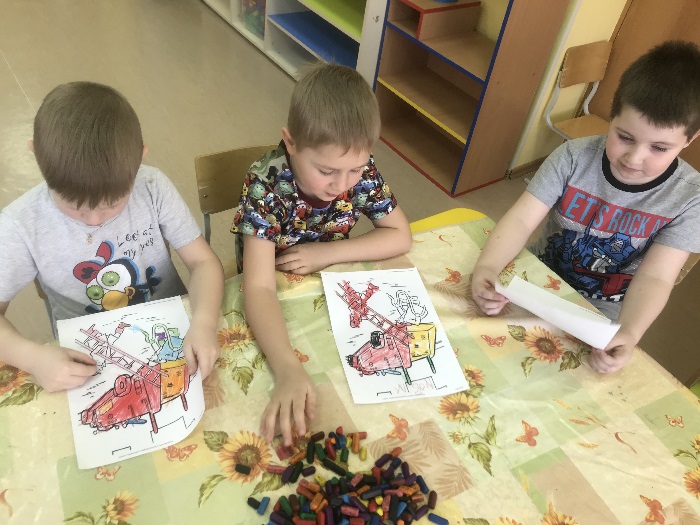  Сюжетно - ролевая игра «Пожарные на учении»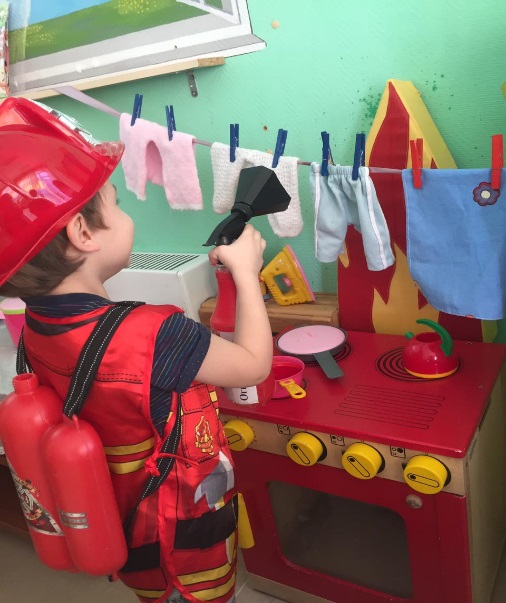 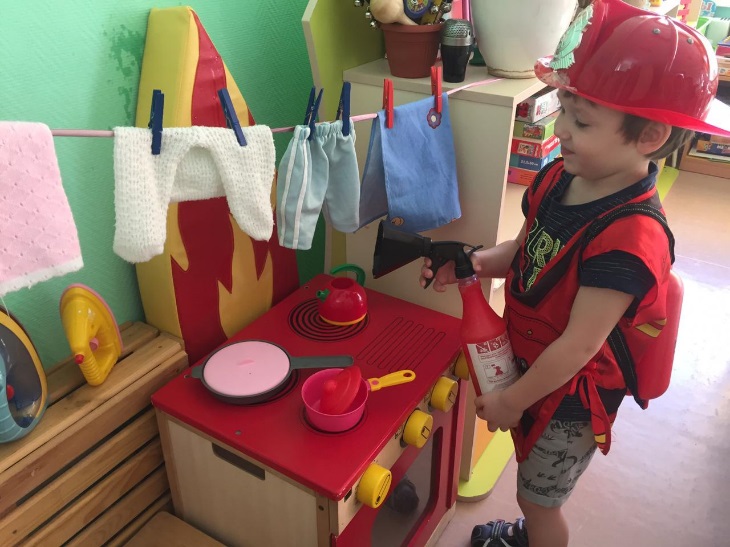 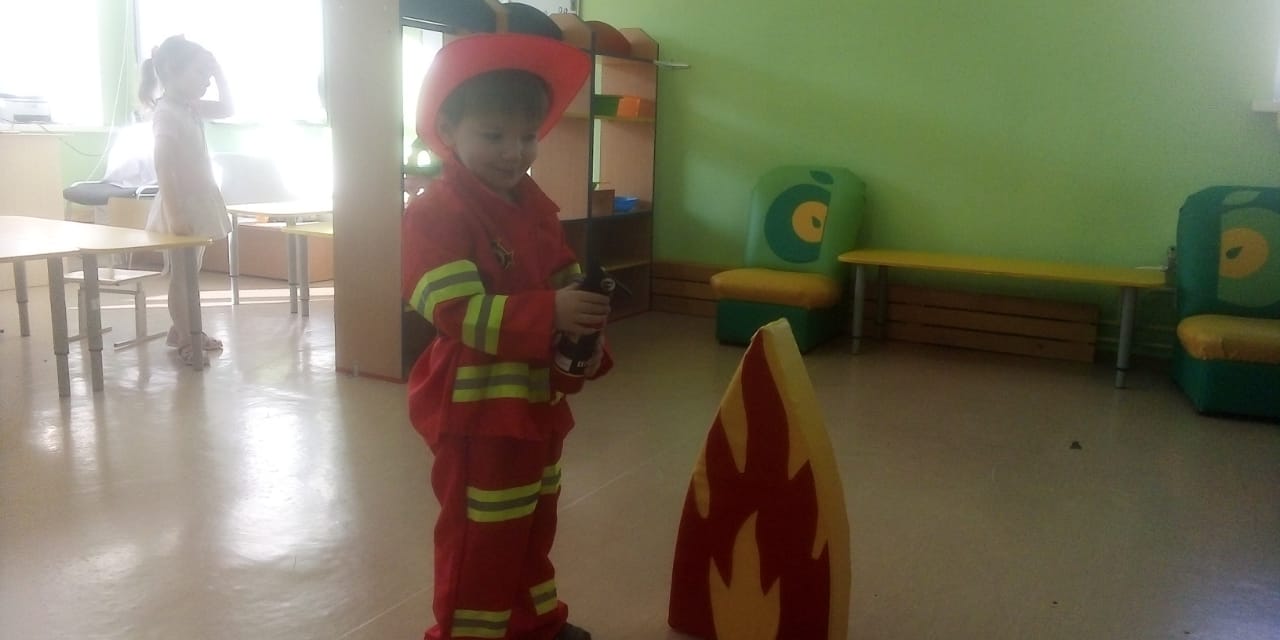 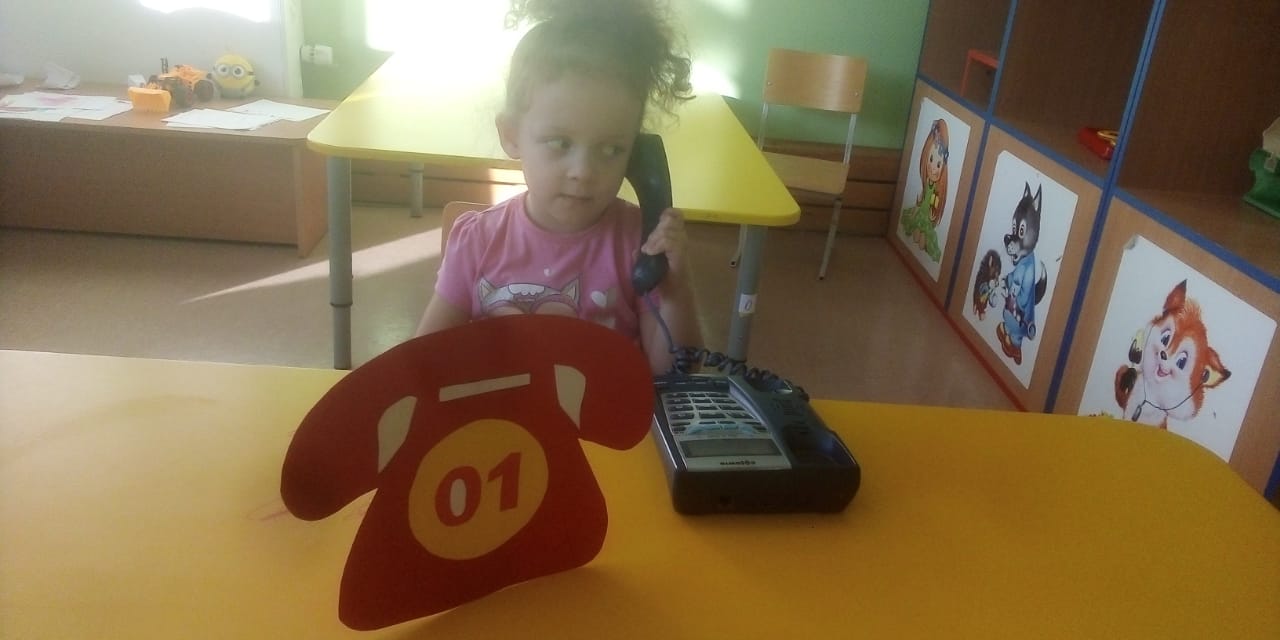 Дидактическая игра « Что можно, а что нельзя» - не трогай чужие вещи на улице- это может быть опасно. «Пожарные предметы».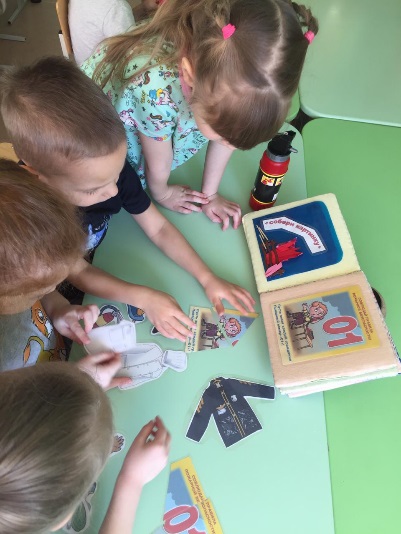 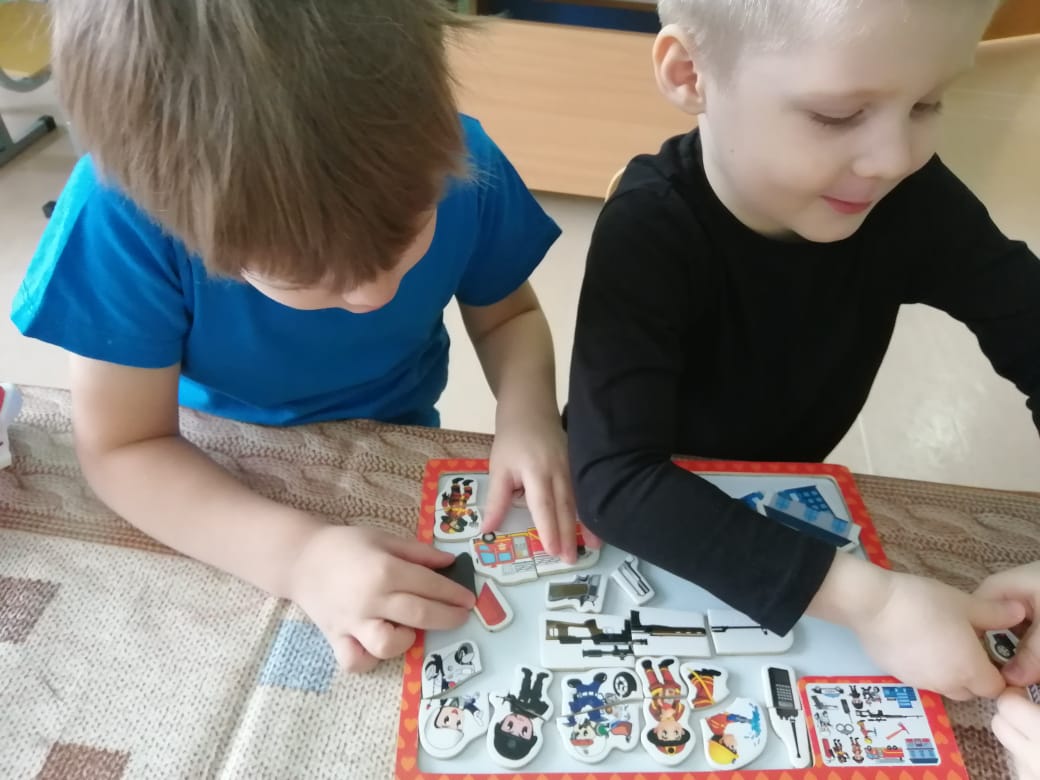 Просмотр мультфильмов о правилах безопасности.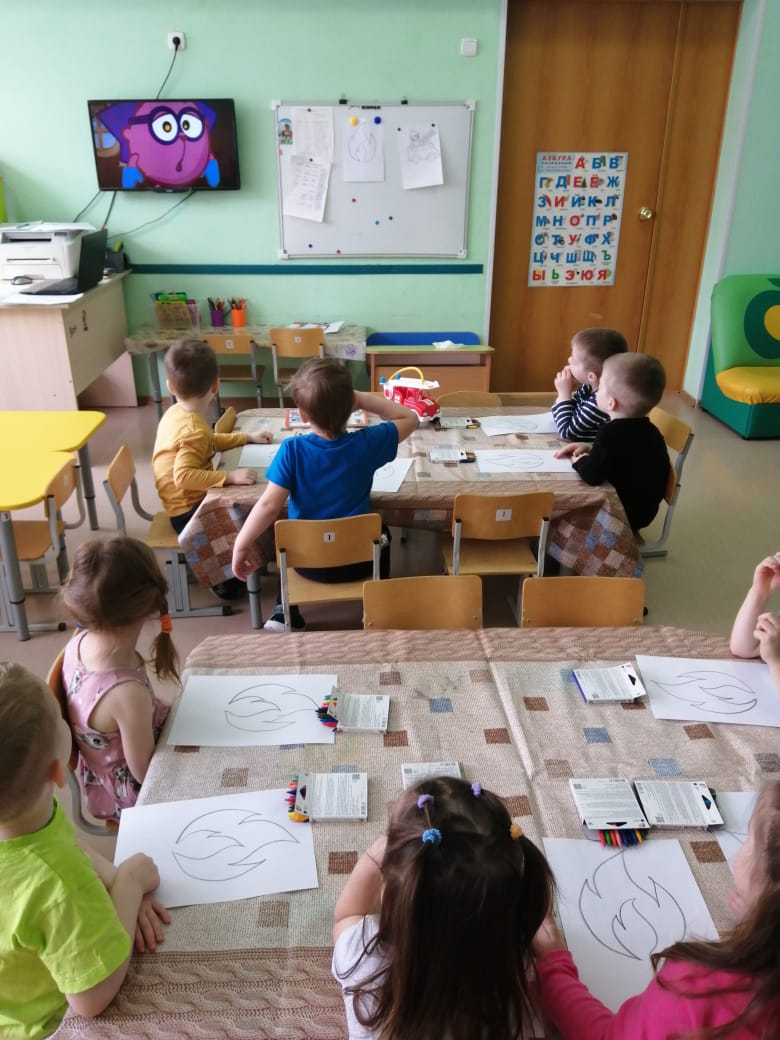 Непосредственно-образовательная деятельность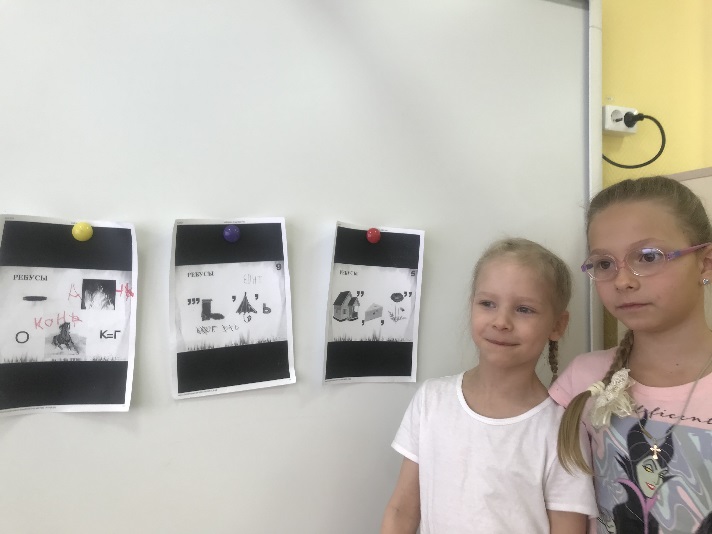 Воспитанники приняли участие в обсуждении и разыгрывании различных ситуаций после просмотра видеофильмов по теме безопасность "Азбука безопасности", , "Один дома", "Правила безопасности".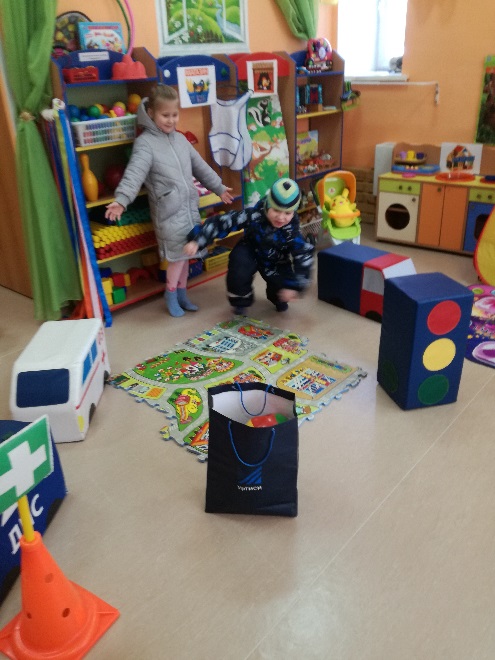 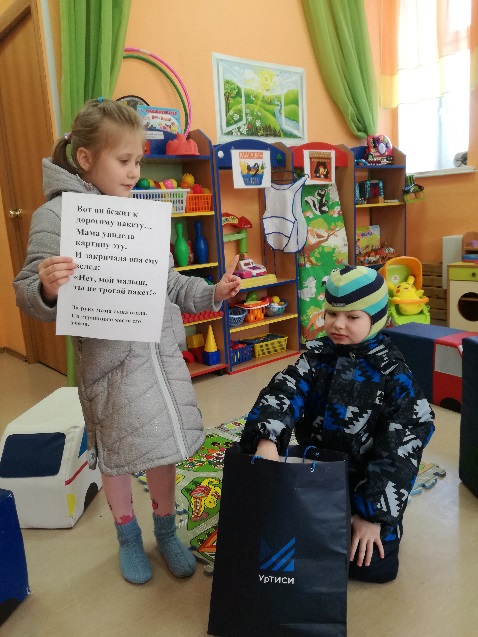 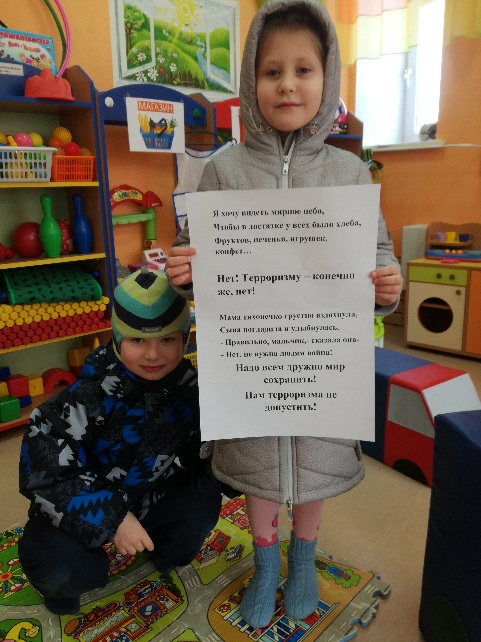 